Прокуратурой РСО – Алания проводится конкурс «Письмо солдату» (письма участникам специальной военной операции на территории Украины), посвященный празднованию Дня защитника Отечества (23.02.2024), среди детей, внуков работников и пенсионеров прокуратуры республики, а также детей, учащихся в образовательных учреждениях Республики Северная Осетия — Алания.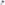 Цели и задачи КонкурсаКонкурс проводится с целью патриотического воспитания                и просвещения, поддержки и развития детского и юношеского творчества.Задачи конкурса:воспитание чувства патриотизма и любви к Родине;воспитание уважения к старшему поколению, участникам специальной военной операции;повышение интереса к истории России;повышение гражданской активности молодежи;раскрытие творческого потенциала детей и подростков.2. Участие в конкурсе2.1. К участию в Конкурсе приглашаются дети, внуки работников                   и пенсионеров прокуратуры республики, а также дети, учащиеся                              в образовательных учреждениях Республики Северная Осетия — Алания                      в возрасте до 18 лет. 2.2. Конкурс проводится в трех возрастных категориях:от З до 7 лет;от 8 до 14 лет;от 15 до 18 лет.3. Сроки проведения КонкурсаКонкурс проводится с 09.02.2024 по 23.02.2024 в следующие этапы: - до 12.02.2024 - размещение объявления о начале Конкурса;до 20.02.2024 - прием работ, подготовленных детьми;до 22.02.2024 - подведение итогов Конкурса, объявление результатов, награждение победителей и участников.                   4. Порядок проведения КонкурсаПодготовку и проведение Конкурса осуществляет отдел кадров прокуратуры республики во взаимодействии со старшим помощником прокурора республики по надзору за исполнением законов                                                   о несовершеннолетних и молодежи.Для участия в Конкурсе принимаются работы (письма, рисунки), адресованные участникам специальной военной операции, выполняющим свой долг в Украине. Формат работ и техника выполнения определяются участниками Конкурса самостоятельно.Работы представляются в отдел кадров прокуратуры Республики Северная Осетия — Алания. На обратной стороне письма указывается фамилия, имя, отчество автора, дата рождения, контактный телефон его законного представителя.Комиссией рассматриваются представленные работы (письма, рисунки), определяются победители в каждой возрастной категории.5. Награждение победителей и участников КонкурсаПобедители конкурса награждаются памятными дипломами, участники конкурса — благодарственными письмами прокурора Республики Северная Осетия — Алания, которые вручаются в торжественной обстановке в здании прокуратуры республики по адресу: г. Владикавказ, ул. Пушкинская, д. 8.